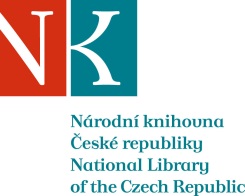 Zpráva ze zahraniční služební cestyJméno a příjmení účastníka cestyPhDr. Ivana SrbkováPracoviště – dle organizační strukturySlovanská knihovna  4.2.2.Pracoviště – zařazeníOddělení zpracování fonduDůvod cesty13. mezinárodní slavistická konference a akce Bulharská literatura v překladu: český případMísto – městoSofieMísto – zeměBulharskoDatum (od-do)19. - 24. 4. 2016Podrobný časový harmonogram19. 4. přílet do Sofie, pracovní schůzka v Českém centru 20. 4. akce Bulharská literatura v překladu: český případ, organizovaná Next Page a Českým centrem v Sofii21. 4. registrace, zahájení konference, účast na plenárních zasedáních a v literárních a jazykovědných sekcích22. 4. přednesení referátu, účast v literárních a jazykovědných sekcích23. 4. účast v literárních a jazykovědných sekcích, setkání se sofijskými bohemisty, převzetí knižních darů pro SK24. 4. odlet do PrahySpolucestující z NK -Finanční zajištěníDoprava, ubytování (3 noci 21. -24. 4)a diety NK ČRUbytování (2 noci 19. - 21. 4.) – České centrum v Sofii Cíle cestyPřednesení referátu na 13. mezinárodní slavistické konferenci, akce Bulharská literatura v překladu: český případ, organizovaná Next Page a Českým centrem v Sofii, setkání se sofijskými bohemisty  Plnění cílů cesty (konkrétně)Přednesení referátu Georgi Gospodinov a Alek Popov – prozaici bulharští, či nadnárodní? v sekci Národní literatura v multikulturním světě na 13. mezinárodní slavistické konferenci, pořádané Sofijskou univerzitou sv. Klimenta Ochridského, na níž vystoupilo kolem 200 badatelů z BR a ze zahraničí; referáty budou publikovány ve sborníku z konference;Literární dialog s kritičkou Ani Burovou na téma Bulharská literatura v překladu: český případ; organizováno Next Pagea Českým centrem v Sofii za účasti předních bulharských spisovatelů a literátů;Setkání se sofijskými bohemisty a převzetí knižních darů pro SKProgram a další podrobnější informace -Přivezené materiálySborníky z konferencí a odborné publikace s bulharistickou a slavistickou tematikou; přiveze je do Prahy České centrum v Sofii  Datum předložení zprávy28. 4. 2016Podpis předkladatele zprávyPodpis nadřízenéhoVloženo na IntranetPřijato v mezinárodním oddělení